St Gregory’s C E Primary School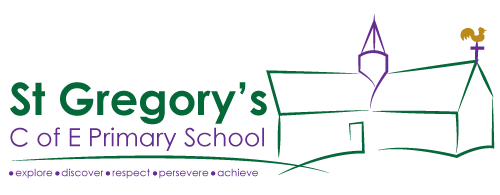 “Where learning has no limits”22nd June 2020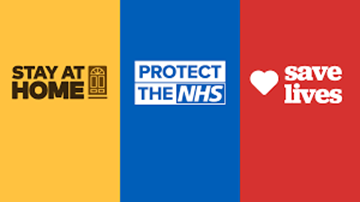 Dear Parents / CarersI hope this letter find you and your families well? I wanted to take this opportunity to update you about how things are going in school, the plans for the rest of the term and possible thoughts for September. Year R / 1 / 6 have now been back with us for x3 weeks, alongside our key worker families. This is working exceptionally well and all the Bubbles are settled, happy and enjoying being back in the school setting – seeing some of their peers and staff. Our key worker group has grown significantly over the past couple of weeks and is by far our largest Bubble – this is now split over x2 classrooms. Our other Bubbles are now full due to the social distancing requirements in classrooms. Despite the changes in the environment with the Bubble organisation and some of the restrictions in place – life at St Gregory’s continues in great spirits and positivity. The Government has now made the decision that other year groups return may or may not be possible for individual schools this term - especially under current guidelines. With this in mind the reality picture is that we are unable to bring back other year groups, with our current year groups, without the total disruption to our existing set up and definitely not all other groups due to staffing. As a staff all our children are as important as each other to us and we are desperate to see them – therefore I want to offer the opportunity of face to face meetings with staff, time with a few friends and some activities for years 2,3,4,5 before the end of term. On Tuesday 14th July / Wednesday 15th July staff will be inviting their new classes to have some quality time in school. Depending on the uptake of this will depend on how long children will be in school – it could vary from a couple of hours to a whole day, or even x2 days. Once we have confirmation of who would like to take up this offer, individual teachers will be in touch giving time slots and more information. We need to continue to follow the guidelines – therefore children will be in small groups of max 10 and will be expected to follow our current systems for their own safety and those of others. If you would like your child to attend please message me on: 07756179096 with your child’s name and year group. I will then issue staff with a list of children coming and in due course teachers will be in touch. Please message me by Friday 26th June.  We will be unable to accept any children after this date as staff will organise their Bubbles according to numbers on this date. For the above to take place – the existing year groups (R/1/6) will finish on Monday 13th July. Our key worker Bubble will continue until Wednesday 15th July. School will be closed from this date (15th) to allow for building works to commence over the summer - we need to move furniture to accommodate this and the builders will be in from Thursday 16th July. Any children in our key worker Bubble will not be able to mix with the other children coming in from their class – but members of staff will spend some time with those children. September Return:This is obviously something which seems to be constantly in the news at the present time. Until the Government puts out the updated Guidelines / Plan for this I am unable to give you as yet a definitive course of action. I will say though that I will do everything I can to bring ALL year groups back – even if only on a part time basis and we initiate blended learning – shared between home and school. WE WANT the children of St Gregory’s back in school - WE NEED TO SEE OUR CHILDREN & THEY NEED TO SEE US! I am continually thinking about September and in the background working on all sorts of scenarios!! Summer Holiday Learning:Under discussion with teaching staff we will be setting home learning for the period of the summer holidays. Packs will be sent out to you via e mail by Wednesday 22nd July and will incorporate online learning teaching sites which will be accessible to you. This is just to keep the children ‘ticking’ over during the holidays and WE WILL pick up their learning once they are back in school.  There is no expectation that this will be done during the holiday period – this is purely parental choice and very much guided by how your child is feeling. Hello from your neighbour at the Rectory!As you may know my family and I moved to Marnhull from Yeovil in the summer and I began my new post here as Associate Priest (Part time) in September.It has been great to begin to get to know the children and staff at the school when we meet every Wednesday afternoon for our church worship and when I meet with the Worship Ambassadors with Mrs Cook -Paine to plan the services together. I have also recently joined the school governors as ‘ex officio’ governor and I look forward to getting to know you as parents in the coming months too!Mrs Field and I have met a few times and we are both very keen to encourage and deepen the links between school and church life in the future. There are some great ideas for 2020 brewing..so watch this space!In the meantime, if you would like a visit or a chat with me please contact me gaenor@protonmail.com, phone 01258 268971 or via the church website or facebook page.Every blessingRevd Gaenor Headteacher Message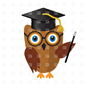 I know I have said this before but you are all doing an incredibly amazing job with your children – supporting them, teaching them, caring for them and giving them a foundation for their future lives. Keep up the great work……..WE WILL ALL BE BACK TOGETHER AGAIN SOON 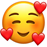 Stay safe Warmest wishesDebbie Field